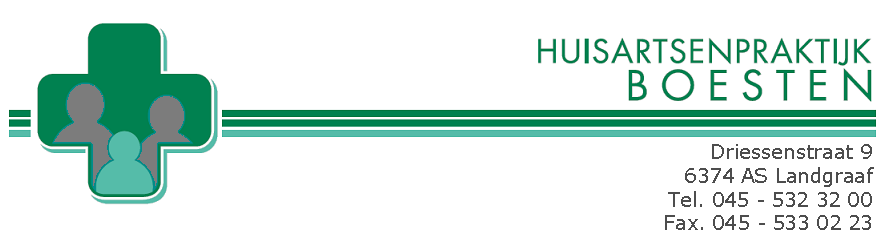 UitschrijfformulierGegevens nieuwe Huisarts:Naam:	………………………………………….	Adres:	………………………………………….	………………………………………….Geachte Collega,Onderstaande patiënt is in uw praktijk gekomen.Naam:Geb. datum:Hij/zij wordt vergezeld door de volgende personen:Naam:Geb. datum:Naam: Geb datumNaam: Geb.datum:Met vriendelijke groet,J.E.J. Boesten, huisartsHandtekening patiënt:					Datum/plaats: